Conjugue les verbes demandés au présent de l’indicatif.   Conjugue les verbes demandés au présent de l’indicatif.   Complète le texte avec les verbes conjugués au présent.   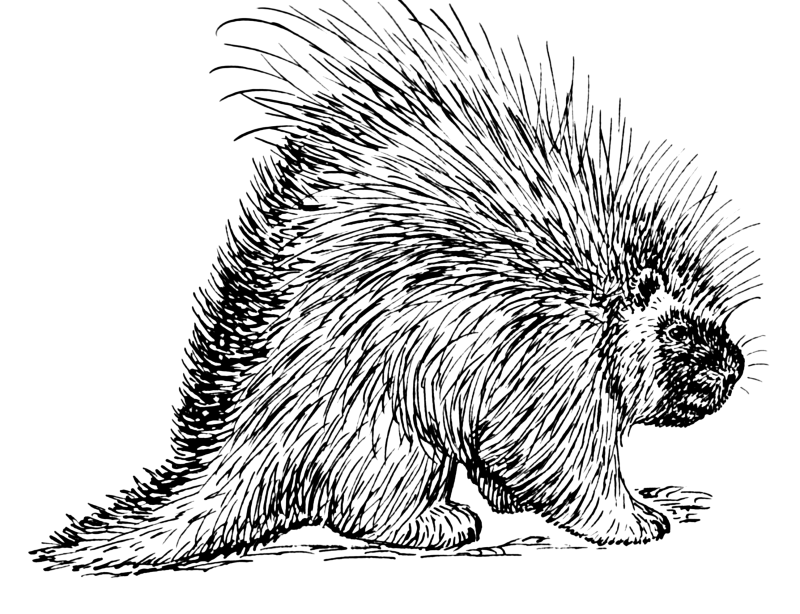 CompétencesScoreMémoriser les verbes fréquents (être, avoir)  et des verbes dont l’infinitif est en –er au présent/5Mémoriser les verbes fréquents (aller, faire, dire, prendre, pouvoir, voir, devoir, vouloir) au présent/5Employer des verbes au présent dans des textes  /5Aujourd’huiREGARDERETREAVOIRJe/J’Tuil/elle/onNousVousIls/ellesAujourd’huiAllerVoirPRENDREJe/J’Tuil/elle/onNousVousIls/ellesJ’........................ sur le dos quelque chose qui me ..................................., mais ce n’....................pas une carapace. Je ..................... un rongeur nocturne, et comme je ............................. des fruits et des légumes, on me ................................parmi les herbivores. Tu ........................... me repérer dans le noir, car je ..................... un peu. Quand je ........................ intimider les autres, je me hérisse.Pourtant, je ne .......................... pas un hérisson, mes piquants ...................... d’ailleurs plus longs. Et si j’.............................., c’est... à reculons ! Je ............................. en Afrique. .....................-tu qui je ........................... ?avoirprotéger - êtreêtremangerclasserpouvoirbrillervouloirêtreêtreattaquervivre – savoir être